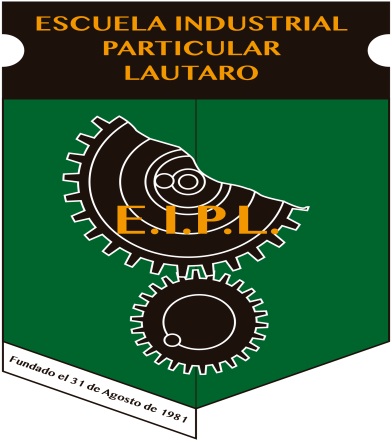 PROTOCOLO DE ACTUACIÓN FRENTE AL CONSUMO DE DROGAS LÍCITAS E ÍLICITASY/O AL PORTE O SUMINISTRO EN ESTABLECIMIENTO ESCUELA INDUSTRIAL PARTICULAR LAUTAROMARCO DE ACCIÓN FRENTE AL CONSUMO DE DROGAS LÍCITAS E ILÍCITAS Y/O AL PORTE O SUMINISTRO EN EL ESTABLECIMIENTO EDUCACIONAL.1.- PREVENCIÓN: La Escuela Industrial Particular Lautaro,  ha asumido la aplicación de Programas de Prevención en los Consejos de Curso(Planes elaborados por SENDA) y en Talleres dictados por Psicólogo de la Escuela. Promoviendo de esta manera el no consumo de drogas y alcohol, de la misma manera el rechazo a la oferta de estas sustancias.Asimismo, ha instaurado el Día de la Prevención como una instancia de asesoría por parte de entidades afines (OS7, CITA Chile) quienes entregan orientaciones y recomendaciones para sensibilizar a la comunidad educativa sobre los efectos del consumo de alcohol y drogas. También a los alumnos  se les definen estrategias en la prevención que los orienta a contener estos problemas a través de redes de apoyo (CAS USACH, CAS SANTO TOMAS y CESFAM).2.- PROCEDIMIENTO:El procedimiento frente a casos de consumo dentro del colegio establecerá cuatro ejes principales: A. Explicitación de la norma y su sentido. B. Establecer compromiso. C. Enunciar consecuencias en caso de incumplimiento D. Ofrecer apoyo institucional.Se hará el distingo de procedimiento en casos de consumo de cigarrillo de tabaco, respecto al procedimiento en caso de consumo de alcohol y drogas ilícitas, ya que la normativa legal no opera en el primer caso, y dada también la significación distinta en tanto normalidad estadística y factores de riesgo implicados en los consumos que distinguimos.Procedimiento para casos de consumo de cigarrillos de tabaco. En primera instancia (sorprendido en consumo por primera vez) Se realizará una entrevista de tipo formativa con el afectado, dejándose constancia de ésta en su Hoja de Registro Personal, citándose al Apoderado Titular dentro de no más de 24 horas de detectada la falta. En  la línea de los ejes propuestos el proceso seguirá el siguiente orden: - 1.- Se explicitará ante los padres el “Manual de Convivencia” del colegio, en su acápite Párrafo VI, Cuadro Normativo, numeral 1 Respeto y Protección de la comunidad, inciso 1.5 que señala “Relacionarse con los demás respetando los límites personales y considerando los espacios y contextos de otros”, cuya transgresión queda estipulada en la letra c, d y e de dicha norma.2.- Se establecerá un compromiso familiar, en el que en conocimiento de la normativa y su sentido, acceden a evitar la ocurrencia de un nuevo episodio de consumo.      El alumno firmará personalmente un compromiso de idénticas características.En segunda instancia (sorprendido en consumo por segunda vez) En reunión urgente con apoderados - citados vía inspectoría - se recordará la norma y el compromiso establecido. Se señalará que la ocurrencia de un nuevo episodio de consumo dentro del colegio transgrede dicho compromiso. Se enunciarán las consecuencias por dicho incumplimiento que en este caso significará la “Condicionalidad” de la matrícula. Luego, en la línea de los ejes planteados más arriba, se procederá del siguiente modo:Se establecerá un nuevo compromiso familiar- por escrito-, en el que acceden a evitar la ocurrencia de un nuevo episodio de consumo. El alumno firmará personalmente un compromiso de idénticas característicasSe enunciará la consecuencia en caso de incumplimiento, que en esta oportunidad significará “Suspensión” de la matrícula. Se derivará al alumno a reunión con el psicólogo, en la cual se evaluará la transgresión cometida, a la luz de temas como el desafío a la autoridad, oposicionismo como modo de validar la identidad, etc. para buscar, conjuntamente con el alumno, maneras alternativas de resolver dichas tensiones.En tercera instancia (sorprendido en consumo por tercera vez) Se procederá suspendiendo la matrícula del alumno, pues, como indica el “Manual de Convivencia Escolar” del colegio, se habrán agotado, entonces, “las medidas de superación del problema” que el establecimiento puede ofrecer.Procedimiento para casos de consumo, suministro y venta de alcohol y drogas ilícitas En primera instancia (sorprendido en consumo por primera vez) En este caso y en esta instancia se procederá citando de urgencia - vía inspectoría -a los apoderados. En la línea de los ejes propuestos el proceso seguirá el siguiente orden: Se explicitará ante los padres lo que contempla nuestro “Manual de Convivencia ” , en su acápite “Derechos y Deberes”, de los alumnos artículo que “prohíbe portar, consumir, suministrar, intercambiar o vender en las dependencias del establecimiento o alrededores: alcohol, cigarrillos, drogas o derivados y/o, “presentarse al Colegio sin  los efectos de ningún tipo de narcótico, alcohol o estupefacientes” . Se expondrá el sentido de dicha norma que apuntará a temas centrales tales como: hábitos saludables, derecho a ambientes saludables, reconocimiento de riesgos personales (abuso, dependencia); costo social (morbilidad, mortalidad, seguridad ciudadana, deterioro en la producción) y educación en valores personales que no requieran del consumo como herramienta de socialización. Se informará a los padres también de la normativa legal vigente que determina sanciones para quienes consumen alguna de las sustancias referidas en este acápite (Ley 19366; título II; artículo 41-48). El sentido de dicha normativa se definirá en aspectos tales como: hacer tomar consciencia de que el patrón de consumo fiscalizado es desadaptativo; poner al servicio del alumno las medidas preventivas contempladas en las sanciones; valerse del apoyo diagnóstico  mediante el Servicio de Salud correspondiente; finalmente, el último sentido será cívico, en tanto compromiso con la legalidad vigente. Se establecerá un compromiso familiar, en el que en conocimiento de la normativa y su sentido, acceden a evitar la ocurrencia de un nuevo episodio de consumo. El alumno firmará personalmente un compromiso de idénticas características.  Se enunciará la consecuencia en caso de incumplimiento, que en esta oportunidad supone la “suspensión” de la matrícula del alumno. Se expresará también a los padres y al alumno, que de repetirse el hecho (en caso de microtráfico o intercambio), y en consecuencia con la norma legal vigente y su sentido, se procederá realizando la denuncia a carabineros, quienes, como enuncia el artículo 42 de la ley 19366, “estarán obligados a detener a los autores de la falta señalada y a ponerlos a disposición del juez del crimen competente”. En el caso de consumo de alcohol y drogas ilícitas, se realizará una derivación obligada al Psicólogo del establecimiento, donde en reunión con el profesional, el alumno analizará el episodio en cuestión en la línea de problematizar patrones desadaptativos de consumo y disfunción familiar a la base. Eventualmente, de dicha reunión y de acuerdo a la contemplación diagnóstica, podría realizarse una derivación a tratamiento especializado externo(CAS en convenio o redes de CESFAM).En segunda instancia (sorprendido en consumo o bajos los efectos de algún estupefaciente, o microtráficando o suministrando por segunda vez)En reunión urgente con apoderados - citados vía inspectoría - se recordará la norma y el compromiso establecido.Se señalará que la ocurrencia de un nuevo episodio de consumo dentro del colegio transgrede dicho compromiso. Se enunciarán las consecuencias por dicho incumplimiento, que en este caso, significará la “suspensión” de la matrícula y la denuncia ya cursada a carabineros (en caso de microtráfico) quienes, a esa altura, habrán procedido de manera normal, pudiendo el alumno encontrarse detenido. Se realizará una derivación voluntaria al Departamento de Psicología, donde en reunión con el psicólogo, el alumno y su familia analizarán el hecho sancionado, en la línea de problematizar patrones desadaptativos de consumo y disfunción familiar a la base. La intensidad de esta problematización, por supuesto, será coherente a las consecuencias evidentes que el consumo ha ocasionado (sanción judicial y suspensión). Probablemente de dicha reunión, habiendo ya antecedentes suficientes como para diagnosticar un patrón abusivo de consumo, se realizará una derivación a tratamiento especializado externo. El procedimiento en esta instancia contemplará una excepción. Si en la instancia anterior la familia y el alumno han tomado verdadera conciencia del consumo problemático, y han iniciado un proceso terapéutico en el marco de un tratamiento por dependencia, éste episodio se entenderá como una recaída en el curso del proceso de cambio de un adicto, se informará de él a los apoderados sin ánimo de sanción, sino como un modo de apoyar el trabajo clínico en el que se encuentran. El colegio se pondrá al servicio de la intención terapéutica, entonces.ASPECTOS LEGALES:Téngase presente:La Ley 20.000 dice:Traficar consiste en inducir, promover o facilitar, por cualquier medio, el uso o consumo de:Drogas psicotrópicas productoras de dependencia  física o síquica, capaces de provocar graves efectos tóxicos para la salud o materias primas que sirvan para obtenerlas.Otras sustancias de la misma índole que no produzcan los efectos indicados en la letra anterior o materias primas que sirvan para obtenerlas.MICRO TRÁFICO:El micro tráfico es un delito, que puede darse en los establecimientos educacionales. Se configura por el acto de poseer (que es tener en calidad de dueño); portar (llevar drogas consigo independiente de quién sea el dueño); transportar (entendido como el traslado en algún medio de transporte) o guardar pequeñas cantidades de drogas, a menos que justifique que están destinadas a la atención de tratamiento médico o a su uso o consumo personal y exclusivo y próximo en el tiempo. Las penas en este caso van de 541 días a 5 años. La misma pena sufrirá el que suministre o facilite a cualquier título (done, ceda, permute, etc.) o el que adquiera pequeñas cantidades de estas sustancias con el objetivo que otro las consuma. OBLIGACIONES QUE TIENE EL DIRECTOR EN CASO DE DETECTAR LA EXISTENCIA DE MICRO TRÁFICO AL INTERIOR DE SU ESTABLECIMIENTO. Una vez en conocimiento del Director, éste como funcionario público, tiene la obligación de denunciar al Ministerio Público, a las policías o directamente al juez, bajo pena de presidio en el caso que no lo haga. Cuando se presenta una situación de estas características, es necesario que las autoridades que conozcan de hechos de tal gravedad, cuenten con la mayor cantidad de antecedentes que permitan fundamentar la denuncia: testimonios ojala de más de 1 persona debidamente confrontados, algún tipo de registro gráfico, audiovisual, constatación personal del hecho, etc. ya que una denuncia de este tipo faculta a los tribunales de justicia para ordenar detenciones, investigaciones, interrogatorios, decretar prisiones preventivas o allanamientos, etc. Toda denuncia ante las autoridades debe ser efectuada responsablemente, ya que un proceso por estos delitos puede afectar derechos como la libertad personal o la honra, además de la consecuente estigmatización social que sufren los involucrados.MARZO 2019